ЗВЕНИГОРОДСЬКИЙ ЛІЦЕЙ №2 ЗВЕНИГОРОДСЬКОЇ МІСЬКОЇ РАДИ ЗВЕНИГОРОДСЬКОГО РАЙОНУ ЧЕРКАСЬКОЇ ОБЛАСТІ ЗВІТпро виконання практичної частини завдань дослідно-експериментальної роботи регіонального рівня за темою «дослідження стану культурного фону суб’єктів педагогічної діяльності у вимірі ціннісного ставлення до себе, інших, довкілля»ЗАВДАННЯ 1ПЕДАГОГІЧНЕ ДОСЛІДЖЕННЯ «ЗНАННЯ СВОГО РОДУ» (робота з учнями)Мета: формування в учнів поваги, вдячності до родини та почуття патріотизму.Узагальнені результати зазначено у таблиці.Таблиця Показники сформованості рівня культури родинних взаємин за знанням свого родоводуТаблиця Узагальнені показники сформованості рівня культури родинних взаємин за знанням свого родоводу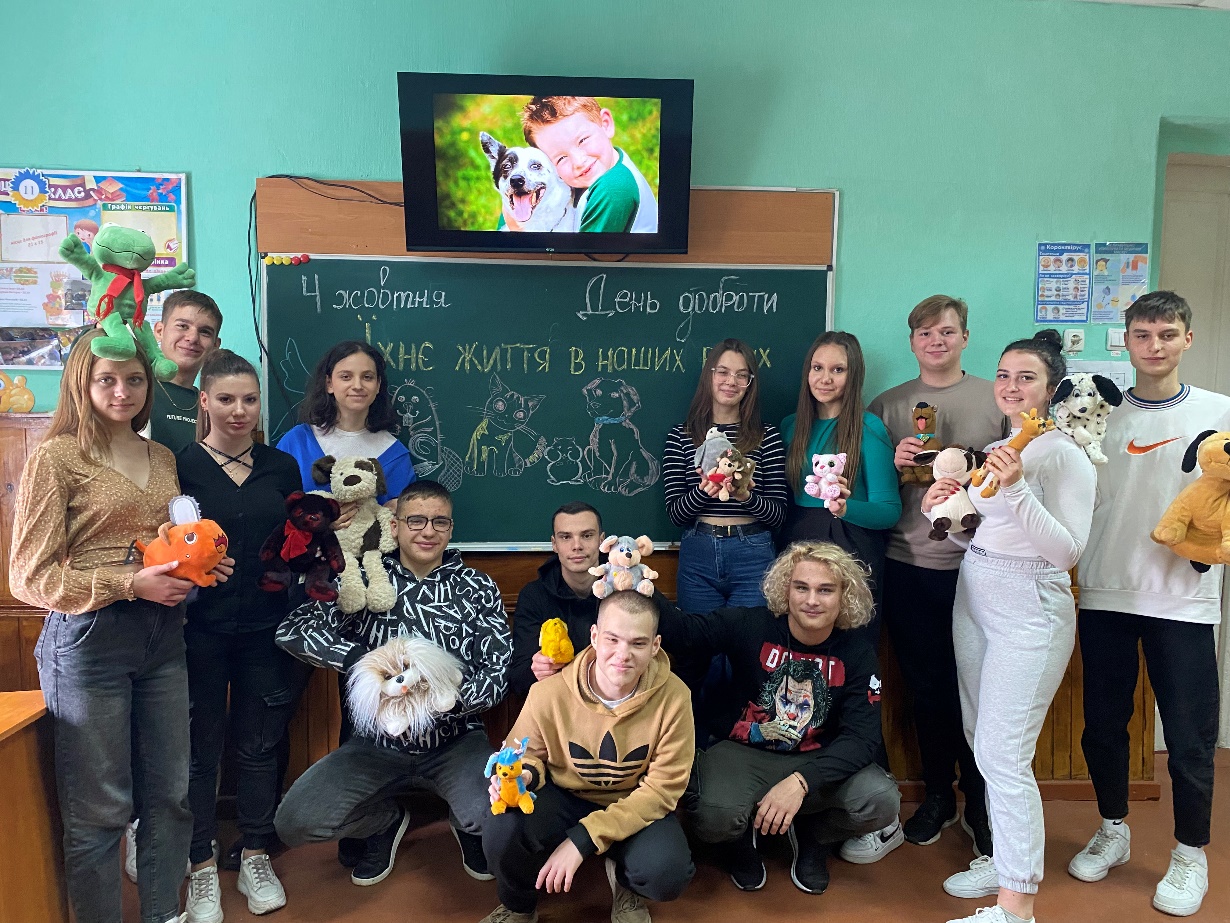 Педагогічне спілкування з учнями на тему: «Любов очима молодих» за оповіданням Ії Сапіної «Та що вона, жартів не розуміє?»Під час спілкування обговорювалися питання:Хто, на вашу думку, винний у смерті Галини?Чи можна було уникнути трагічної кінцівки? Як саме?Які якості героїв виявилися роковими?Кого з героїв ви засуджуєте? До кого ви поставилися з розумінням? Із співчуттям?Після знайомства з другою частиною оповідання було застосовано технологію «Займи позицію» з аргументуванням.Проведено короткий диспут «Хто ж винен у смерті Галини».ЗАВДАННЯ 2Педагогічне спілкування з учнями на тему «Правдивість як спосіб мислення»Мета – формування свідомого ставлення учнів до психолого-педагогічних категорій: правдивість, відповідальність, повага, довіра.Завдання – активізація учнів до відвертого діалогу з проблем моралі у міжособистісній взаємодії.Під час педагогічного спілкування з учнями обговорювалися морально-етичні проблеми міжособистісної взаємодії в родині, в соціально однорідній групі, в колективі на базі оповідання Ії Сапіної «Не збреши».Спілкування проходило у вигляді ток-шоу «Я так думаю», у ході якого обговорювалися питання:Чи усвідомлюєте шкоду або користь у міжособистісних стосунках, коли співрозмовники кажуть неправду?Чи намагаєтесь у спілкуванні із близькими, друзями казати тільки правду? Чи вимагаєте правди від них ?На ваш погляд, чому дівчинка сказала неправду? Охарактеризуйте її емоційно-чуттєвий стан.Чому оточуючі у певних ситуаціях вірять, і навіть, у випадках відвертої неправдивості (наприклад, вчителька у першому випадку і мама у другому –  повірили дівчинці)?Які душевні чесноти спонукали дівчинку переживати через свою неправдивість? Чи відчували Ви подібні емоційні потрясіння?Що найбільше її вразило? Чи може потрясіння змінити образ мислення людини?Що відчула героїня оповідання, коли згадала всі випадки своєї неправдивості? Чи застосовуєте ви методи трансформування негативних проявів у позитив?У нашому повсякденному житті трапляються різні перешкоди. Хто у цьому винний? Що робити?Чи погоджуєтеся, що причини наших негараздів – в нас самих? Поясніть чому?Що таке відповідальність, на вашу думку? Як ви вважаєте, для чого людині потрібна правдивість із самою собою?  Вам знайомі приклади самообману?Чи багатьом людям зі свого оточення можете повністю довіритися, зважаючи на їх правдивість?Чи намагалися критично визначити свої власні недоліки та чесноти? Чи це легко вдається? Чи знайшли в собі недоліки? Чи вважаєте необхідним для себе опанувати вміння бути правдивим?Під час наступного педагогічного спілкування у вигляді ток-шоу «Битва версій», що базувалося на основі оповідання Ії Сапіної «Повагою на повагу». Під час зустрічі розглядалися питання:Які принципи ставлення до людей можна виокремити у головних героїв? У чому полягає різниця?Чи вбачаєте ви власну провину героїв у тих випадках, що з ними трапилися? Поясніть причинно-наслідковий зв’язок між думками та діями.Які позитивні якості героїні спонукали до розв’язання напруженої ситуації (швидкість, сміливість, доброта)?Чи здивувала вас відвертість героїні у взаємодії з грабіжниками? Чим це можна пояснити? Чи можливо застосування таких механізмів міжособистісного спілкування у наш час? Обґрунтуйте.Чи згодні ви, що в кожній людині є позитивні риси, які можна активізувати у напружених чи конфліктних ситуаціях?Що спонукало грабіжників до зміни власних намірів? Чи знайомі Вам такі випадки?Яка реакція на сміливі дії головної героїні була у інших? Згадайте, до чого призвів цей випадок?  Чому припинилися пограбування?Яка, на Ваш погляд, негативна якість найбільш гальмує  прояв довіри до людини? (страх)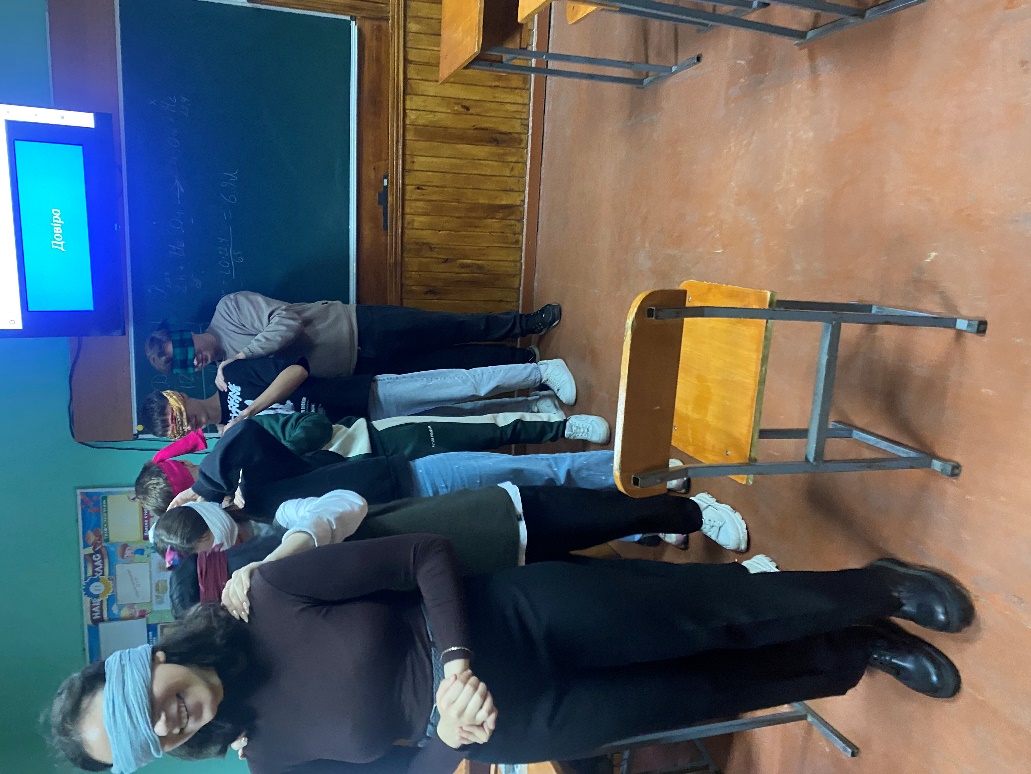 ЗАВДАННЯ 3Педагогічне спілкування на тему: «ВЧИМОСЯ ДРУЖИТИ»за оповiданням Ії Сапіної «Курка»Мета – формування культури взаємин у міжособистісних комунікаціях «учні – учнi», «учні – вчителi», «учні – батьки».Учням було запропоновано самостійно прочитати оповідання перед зустріччу. Під час зустрічі обговорили оповідання за запитаннями:Як ви вважаєте, чому учні розділилися на групи під час розміщення в актовому залі. (Тому, що існував негласний поділ на «старих» і «нових». «Старими» були ті, хто навчався з першого або четвертого класу разом. Це були найкращі учениці – всі відмінниці в навчанні, спортсменки і актриси. «Новими» були учні, переведені з інших шкіл). Якi якостi були проявленi героями оповiдання? (Зверхнiсть – наявність особливих, вищих якостей порівняно з ким-, чим-небудь; Перевага над ким-, чим-небудь; вищість. Надмірна впевненість у собі, в своїх силах, здібностях, можливостях і т. ін.; зарозумілість. Зневага – зарозуміле, позбавлене поваги та уваги ставлення до кого-чого-небудь; Байдужість до кого-, чого-небудь, відсутність турботи, піклування про когось, щось (1)).Який висновок зробила вчителька в ситуації, коли побачила, що дівчатка відокремилися і обідають, не запросивши інших? (Про відсутність в класi єдностi та любовi до ближнього).Чому засмутилася головна героїня? Охарактеризуйте її емоцiйно-чуттєвий стан. (Героїня переживала муки совісті. Вона зрозуміла, що вчинила неправильно, але не могла визначити напевне, у чому саме).Як ви розумiєте поняття «докори сумління»? Чи переживали ви подiбне? Наведiть приклади. Про що свідчить виникнення «докорів сумління»? Чи вважаєте ви це почуття корисним і чому? (Це почуття допомагає визнати свою неправоту, те, що вчинив неправильно, вчинив гірше, ніж міг, і свідчить про те, що можеш, проаналізувавши свої думки, слова та дії, виявивши свої помилки та недоліки, виправитися, та вирішити конфліктну ситуацію).Розкрийте зміст поняття «дружба». (Дружба – близькi стосунки, заснованi на взаємнiй додовiрi, вдячностi, спiльних iнтересах).Від кого, на ваш погляд, залежить наявність дружньої атмосфери у колективі? (Від кожного члена колективу).Чи вважаєте ви, що такі почуття як повага, турбота, любов мають бути взаємними? (Ці почуття є взаємними. Скільки поваги, турботи і любові віддаєш іншим, стільки ж отримаєш до себе)Чому нас вчить епiзод в горах? (Відповідальності, єдності, необхідності взаємної підтримки, вдячності батькам та вчителям)Як ви розумієте вислів «Ніхто тобі не друг, ніхто тобі не ворог, але кожний є учителем для тебе»?Після зустрічі з учнями проведено анкетування.Наступного тижня з учнями було організовано похід за межі міста та відтворено вправи, описані в оповіданні.Як підсумок: учні по іншому осмислили зміст оповідання.Відповідно до завдань та плану заходів дослідно-експериментальної роботи проведено первинне (вхідне) та повторне (вихідне) анкетування «Окремі складові культурного фону суб’єкта педагогічної діяльності»Зведені дані з проведеного анкетування«Окремі складові культурного фону суб’єкта педагогічної діяльності»Охоплена група: учні 9-11 класів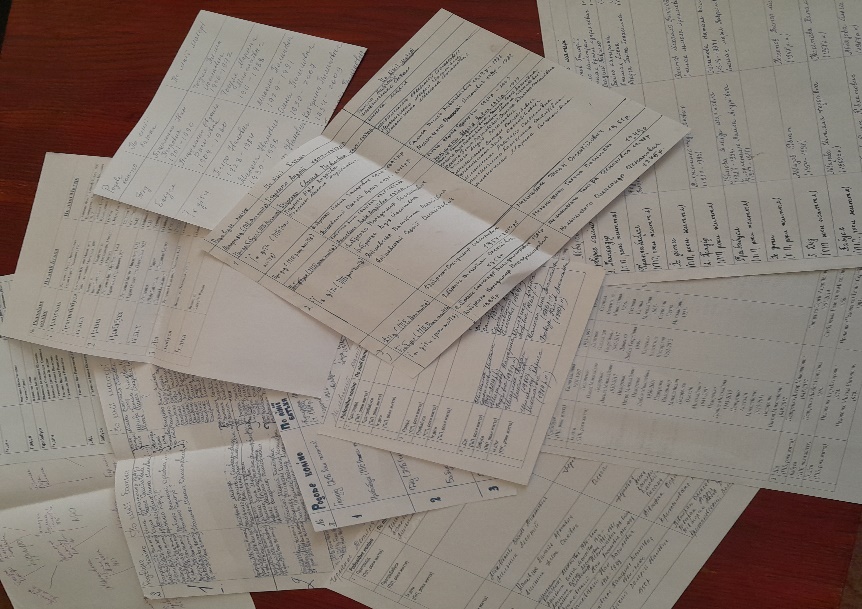 Узагальнений аналіз зведених результатів анкетування 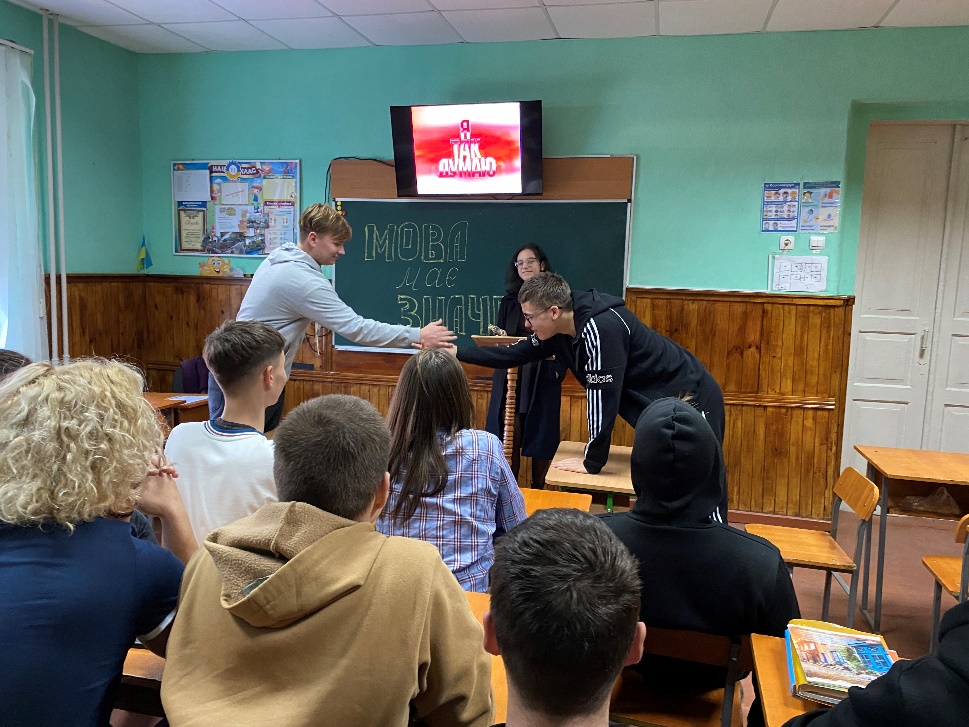 Практичне значення одержаних результатів полягає у впровадженні у педагогічну практику технології формування смисложиттєвих цінностей суб’єктів педагогічної діяльності в умовах соціокультурних змін, експериментальній перевірці педагогічних умов з забезпечення норми культурного фону та психолого-педагогічних механізмів формування внутрішньої культури, ціннісного ставлення до себе, інших, довкілля.Підсумки дослідно-експериментальної роботи за темою «Дослідження стану культурного фону суб’єктів педагогічної діяльності у вимірі ціннісного ставлення до себе, інших, довкілля»Узагальнивши результати дослідження стану культурного фону спостерігаємо ефективність виховної технології і досягнення більш високого рівня внутрішньої і комунікативної культури вихованців. Активне обговорення книг виявило коло питань, що хвилюють вихованців. Переосмислення моральних категорій відбулося в усіх учасників експерименту. На заключному етапі експерименту спостерігалася свідома відмова від лихослівя, бажання бути здоровим. Проте при зниженні кількості вихованців, які лихословили, виражалися нецензурно, не спостерігається значне зменшення тих, які палять та вживають алкоголь. Очевидно, що діти вже мають певну залежність і самостійно справитися зі згубними звичками не можуть. Можна зробити висновок, що лише при ранньому застосуванні даної виховної технології для учнів та їх батьків можна уникнути в подальшому подібних залежностей. Також майже не збільшилася кількість тих, хто читає. Але, напевно, роботу в даному напрямку потрібно будувати дещо по іншому.№ з\п Рівень сформованості культури взаємин у родиніСтупінь виконання завданняКількісний показник респондентів (учнів, осіб) Кількісний показник респондентів (учнів, осіб) № з\п Рівень сформованості культури взаємин у родиніСтупінь виконання завданняКількість(%)1.Достатній рівень культури взаємин у родині та патріотизму (міцне родинне коріння, шанування роду, вдячність)Повністю заповнили таблицю30562.Середній рівень культури взаємин у родині та патріотизму (недостатня зацікавленість щодо родинного коріння, наявні проблеми у родинних взаєминах: розлучення, неповна сім’я, не підтримуються зв’язки між родами батька та матері, між поколіннями тощо)Заповнили таблицю частково: відсутня інформація про членів родини по лінії батька чи матері, про одне з родових колін (прабабуся - прадідусь, прапрабабуся- прадідусь)20373.Початковий рівень культури взаємин у родині та патріотизму (відсутня зацікавленість щодо родинного коріння та взаємоповага з іншими членами родини, наявні проблеми у родинних взаєминах: розлучення, неповна сім’я, неблагополучна сім’я, родинні конфлікти тощо)Не заповнили таблицю або тільки розпочали роботу з таблицею (вказали лише одного з членів родини)474.Загальна кількість респондентів, які прийняли участь у опитуванніЗагальна кількість респондентів, які прийняли участь у опитуванні54100 %№п\пКлас (група, інша структурна одиниця) навчального закладуЗагальний кількісний показник респондентів, які прийняли участь у опитуванніЗагальний кількісний показник респондентів, які прийняли участь у опитуванніКількісний показник респондентів за рівнями культури взаємин у родині (відповідно до визначених показників знання свого родоводу) Кількісний показник респондентів за рівнями культури взаємин у родині (відповідно до визначених показників знання свого родоводу) Кількісний показник респондентів за рівнями культури взаємин у родині (відповідно до визначених показників знання свого родоводу) №п\пКлас (група, інша структурна одиниця) навчального закладуКількість(%)Достатній рівень (%)Середній рівень(%)Високий рівень (%)1.9 клас141007/50%4/29%3/21%2.10 клас2010011/55%8/40%1/5%3.11 клас2010012/60%8/40%-/-Всього:Всього:54100%30/56%20/37%4/7%№з/пНазва аналізованого компоненту блокуПОЧАТКОВИЙКількісний показник/ відносний показник (%)КОНТРОЛЬНИЙКількісний показник/ відносний показник (%)Результати блоку № 1Результати блоку № 1Результати блоку № 1Результати блоку № 11.1Стать: чоловіча24241.1            жіноча30301.2Вік: до  10 років 1.2        до18 років54541.2        понад 20 років1.3Місце проживання: місто (у тому числі жіночої статі)49491.3село (у тому числі жінки)551.4Загальна кількість опитаних, що не використовують ненормативну лексику, не курять, не вживають алкоголь та наркотики (тому числі жінки)39/72%45/83%1.5 Індекс культури «ІК» (відносна величина кількості респондентів, хто не має зазначених вад до кількості респондентів, хто має зазначені вади) Результати блоку № 2Результати блоку № 2Результати блоку № 2Результати блоку № 22.1Загальна кількість тих, хто використовує ненормативну лексику (у тому числі жінки) 15/27%9/17%2.2Причини, що спонукають до використання ненормативної лексики:2.2наслідування батькам, дорослішим (у тому числі жінки)1072.2наслідування друзям (у тому числі жінки)12102.2наслідування кіногероям, артистам, співакам тощо (у тому числі жінки)872.2тому, що більшість з оточення використовує у розмові ненормативну лексику, мода (у тому числі жінки)12102.2тому, що подобається, звик (у тому числі жінки)5-2.2    не визначився звик (у тому числі жінки)2-2.3Коли вперше нецензурно висловився: до 10 років1-2.3до 16 років14152.3після 20 років 2.4Коли вперше нецензурно висловився і продовжує: до 10 років 2.4до 16 років 2.4після 20 років2.5Чи замислювалися, що нецензурні слова негативно впливають на здоров’я оточуючих:так (у тому числі жінки)50522.5ні (у тому числі жінки)422.6Чи знаєте, що нецензурні слова руйнують психіку: так (у тому числі жінки)50522.6ні (у тому числі жінки)42Загальний показник «НС» (у тому числі жінки)Загальний показник «НС» (у тому числі жінки)Результати блоку № 3Результати блоку № 3Результати блоку № 3Результати блоку № 33.1Загальна кількість тих, хто курить (у тому числі жінки) 443.2Причини куріння:3.2наслідування батькам, дорослішим (у тому числі жінки)113.2наслідування друзям (у тому числі жінки)223.2наслідування кіногероям,артистам,співакам тощо (у тому числі жінки)3.2тому, що більшість з оточення використовує у розмові ненормативну лексику, мода (у тому числі жінки)3.2тому, що подобається, звик (у тому числі жінки)1-3.2не визначився (у тому числі жінки)323.3Коли вперше почав курити: до 10 років443.3до 16 років3.3після 20 років3.4Коли вперше почав курити і продовжуєте: до 10 років113.4до 16 років333.4після 20 років3.5Чи замислювалися, що куріння шкідлива звичка:так (у тому числі жінки)50523.5ні (у тому числі жінки)423.6Чи замислювалися про здоров’я нащадків : так (у тому числі жінки)51533.6ні (у тому числі жінки)313.7Чи намагалися покинути курити: так (у тому числі жінки)223.7ні (у тому числі жінки)22Загальний показник «КР» (у тому числі жінки)Загальний показник «КР» (у тому числі жінки)Результати блоку № 4Результати блоку № 4Результати блоку № 4Результати блоку № 4Результати блоку № 4Результати блоку № 44.1Загальна кількість тих, що вживають алкогольЗагальна кількість тих, що вживають алкоголь3324.2Причини, що спонукали до вживання алкоголю:Причини, що спонукали до вживання алкоголю:4.2наслідування батькам, дорослішим (у тому числі жінки)наслідування батькам, дорослішим (у тому числі жінки)3324.2наслідування друзям (у тому числі жінки)наслідування друзям (у тому числі жінки)2224.2наслідування кіногероям,артистам,співакам тощо (у тому числі жінки)наслідування кіногероям,артистам,співакам тощо (у тому числі жінки)4.2тому, що більшість з оточення використовує у розмові ненормативну лексику, мода (у тому числі жінки)тому, що більшість з оточення використовує у розмові ненормативну лексику, мода (у тому числі жінки)4.2тому, що подобається, звик (у тому числі жінки)тому, що подобається, звик (у тому числі жінки)---4.2не визначився (у тому числі жінки)не визначився (у тому числі жінки)4.3Коли вперше почав вживати алкоголь: до 10 роківКоли вперше почав вживати алкоголь: до 10 років4.3до 16 роківдо 16 років3334.3після 20 роківпісля 20 років4.4Коли вперше почав вживати алкоголь і продовжуєте: до 10 роківКоли вперше почав вживати алкоголь і продовжуєте: до 10 років4.4до 16 роківдо 16 років4.4після 20 роківпісля 20 років4.5Чи замислювалися, що вживання алкоголю шкідливо впливає на розумову діяльність людини:так (у тому числі жінки)Чи замислювалися, що вживання алкоголю шкідливо впливає на розумову діяльність людини:так (у тому числі жінки)4242494.5ні (у тому числі жінки)ні (у тому числі жінки)121254.6Чи замислювалися про здоров’я нащадків : так (у тому числі жінки)Чи замислювалися про здоров’я нащадків : так (у тому числі жінки)5252534.6ні (у тому числі жінки)ні (у тому числі жінки)2214.7Чи намагалися покинути: так (у тому числі жінки)Чи намагалися покинути: так (у тому числі жінки)3334.7ні (у тому числі жінки)ні (у тому числі жінки)---Загальний показник «АЛК» (у тому числі жінки)Загальний показник «АЛК» (у тому числі жінки)Загальний показник «АЛК» (у тому числі жінки)Результати блоку № 5Результати блоку № 5Результати блоку № 5Результати блоку № 5Результати блоку № 5Результати блоку № 56.1Загальна кількість тих, що читає книжки (у тому числі жінки)25252626про кохання(у тому числі жінки)9999Детективи (у тому числі жінки)7788про політику (у тому числі жінки)1122наукові праці: монографії, енциклопедії, словники тощо (у тому числі жінки)2222поезії (у тому числі жінки)1111філософські твори (у тому числі жінки)Святе писання (у тому числі жінки)22226.2Чи знаєте, що знання – це духовна сила:так (у тому числі жінки)535353536.2ні (у тому числі жінки)1111Загальний показник  читацького інтересу «ЧІ» (у тому числі жінки)Загальний показник  читацького інтересу «ЧІ» (у тому числі жінки)Назва досліджуваного показникаПОЧАТКОВИЙ ЗРІЗЛютий 2022 рПОЧАТКОВИЙ ЗРІЗЛютий 2022 рКОНТРОЛЬНИЙ ЗРІЗЛютий 2023 рКОНТРОЛЬНИЙ ЗРІЗЛютий 2023 рНазва досліджуваного показникаКількісний показникВідносний показник (%)Кількісний показникВідносний показник (%)Аналіз блоку 1Аналіз блоку 1Аналіз блоку 1Аналіз блоку 1Аналіз блоку 1Загальна кількість респондентів (у тому числі жіночої статі )5410054100Кількість респондентів, які відповідають нормі культурного фону(у тому числі жіночої статі) «ІК»39724583Аналіз блоку 2Аналіз блоку 2Аналіз блоку 2Аналіз блоку 2Аналіз блоку 2Кількість респондентів, які використовують нецензурну лексику (у тому числі жіночої статі), «НЛ»1527917Головні причини:наслідуваннянаслідуваннянаслідуваннянаслідуванняКількість респондентів, які курять (у тому числі жіночої статі), «КР»4747Головні причини:Аналіз блоку 4Аналіз блоку 4Аналіз блоку 4Аналіз блоку 4Аналіз блоку 4Кількість респондентів, які вживають алкоголь (у тому числі жіночої статі), «АЛК»3624Головні причини:Аналіз блоку 5Аналіз блоку 5Аналіз блоку 5Аналіз блоку 5Аналіз блоку 5Кількість респондентів, які вживають наркотичні речовини (у тому числі жіночої статі), «НАР»----Головні причиниАналіз блоку 6Аналіз блоку 6Аналіз блоку 6Аналіз блоку 6Аналіз блоку 6Кількість респондентів, які виявили читацький інтерес (у тому числі жіночої статі), «ЧІ»25462648